Бытовой райдерRIDERВНИМАНИЕ!!! Перед концертом рекомендуем внимательно ознакомиться с райдером.СХЕМА ОПЛАТЫ.Выплачивается 50% гонорара до выезда на гастроли в Ваш город (страну) и 50% перед выходом на сцену1. ТРАНСПОРТЗаказчик обеспечивает проезд, единый для всех участников коллектива. Вид транспорта, даты и время выезда должны быть заранее согласованы с концертным директором. Все проездные билеты, не менее чем за две недели до выезда проекта, должны быть переданы представителю Артиста/ концертному директору.1.1 Авиаперелет: 3 билета (эконом-класса).1.2 Ж/Д переезд: 4 билета в одном купейном вагоне (одно полное купе!!!).- Оплаченное постельное белье.- Ж/Д переезд не должен превышать 12 часов в пути.- При поломке или задержке транспорта на Заказчика возлагаются все связанные с этим расходы (проживание, питание, камера хранения, зал ожидания и т.п.).1.3 Внутренние переезды (по городу) и переезды на расстояние до 300 км осуществляются на легковом автомобиле (представительского класса, не старше 2004г.)- Внутригородской транспорт, должен быть в полном распоряжении коллектива, на все время пребывания в Вашем городе.- Предоставляемый Организатором транспорт должен быть полностью исправным и чистым.- На летний период, все транспортные средства должны быть оснащены кондиционером.- Внутренний транспорт подается заблаговременно, не менее, чем за 15 минут до времени выезда.- Водитель должен быть выспавшимся и отдохнувшим.- Посторонние в салонах автомобилей (кроме Организатора) не допускаются1.3 Все расходы, связанные с пересечением границы (визовая поддержка и др. документы), трансферы до аэропорта и между аэропортами/терминалами и багаж, также оплачиваются ЗаказчикомС райдером ознакомлен (на)ФИО (полностью), должность_____________________________Условия озвученные в данном райдеревыполнить обязуемсяЛичная подпись__________________«____» ___________2014 года2.ПРОЖИВАНИЕ.Приглашающая сторона обеспечивает одноместным и двухместными номерами класса люкс и полулюкс в гостинице категории не ниже трёх звёзд. Наличие горячей воды и кондиционера-обязательно! Номера должны быть оснащены необходимым бытовым оборудованием и продуктами: Утюг, гладильная доска, фен, чайник, необходимая посуда, чай, кофе, сливки, мед, фрукты и натуральные соки.3.УЧАСТНИКИ КОЛЛЕКТИВА.Евгений Соколкин для полной информации оформите заявку по email : 5420001@gmail.com4.ПИТАНИЕ.Наниматель обеспечивает за свой счет трехразовое питание ресторанного типа. Если питание не может быть обеспечено, наниматель должен выплатить коллективу сумму из расчета 50$ на одного человека в день, перед выездом на гастроли.5.ГРИМЁРНЫЕ.Одна или две грим-уборных комнаты. Стол с большим зеркалом, хорошее освещение, чистые полотенца , одноразовые салфетки, чайник, чай, кофе, мед, мин. вода без газа, натуральные соки, фрукты, бутерброды с колбасой, сыром ,семгой.Гримерная закрывается на ключ. Ключ на период присутствия артистов передаётся концертному директору.6.ПРЕССА.Все выступления на ТВ и радио, интервью и пресс-конференции, фото и видеосъемка концерта оговариваются заранее, до выступления артистов с концертным директором.7.ПРОМО-ПОДДЕРЖКА.Промо-пакет (видео, пресс-релизы, фото и т.д.)высылаются организаторам по договорённости с концертным директором.Все выступления на ТВ и радио, интервью и пресс-конференции, фото и видеосъемка концерта оговариваются заранее, до выступления артистов с концертным директором.С райдером ознакомлен (на)ФИО (полностью), должность_____________________________Условия озвученные в данном райдеревыполнить обязуемсяЛичная подпись__________________«____» ___________2014года8.ОХРАНА.Приглашающая сторона обеспечивает охраной на весь период пребывания артиста в стране приглашающей стороны, а так же на сцене (на весь период выступления и пребывания на концертной площадке), у звукорежиссерского пульта, у грим-уборной, при доставке артистов от гостиницы до концертной площадки и обратно.Вход в гримерную, в номер проживания посторонних лиц -категорически запрещен.Ключи должны быть выданы администратору (концертному директору).Необходимо присутствие ответственного представителя организаторов концерта,в течение всего пребывания артистов в Вашем городе, от встречив аэропорту (на вокзале), до проводов в аэропорт (на вокзал).9. SOUND-CHEKМинимум за два часа до начала концерта, в отсутствии зрителей, коллективу должен быть обеспечен 40-минутный sound-check.-Организатор обязан предоставить профессиональное высококачественное звуковое оборудование, которое должно соответствовать прилагаемой спецификации (см. Технический Райдер)-Организатор гарантирует полную готовность и настроенность звукового оборудования. Обязательное присутствие на площадке во время саунд - чека и концерта местного звукооператора, технического персонала, обеспечивающего работу звукового и светового оборудования.ДОПОЛНИТЕЛЬНАЯ ИНФОРМАЦИЯЗа 14 дней до концерта, Заказчик обязан выслать для согласования подробное описание запланированного передвижения группы в городах и между городами проведения концертов с точным указанием расстояния между пунктами и времени в пути (город — город, гостиница — гостиница — площадка и так далее).Заказчику запрещено разглашать третьим лицам график пребывания артистов в городе!!!!!Артист имеет право провести на концерт до 10 человек.Часть или части настоящего Райдера не могут быть исключены или исправлены без предварительного письменного согласования с концертным директором.О проблемах связанных с организацией гастролей, наниматель должен поставить в письменном виде в известность концертного директора не позднее чем за 20 дней, до момента проведения выступления!Каждая из сторон не несёт ответственности за любые противоправные деяния совершённые без её прямого участия, за который предусмотрена ответственность в соответствии с законодательством РФ и международным правом.Выплата гонорара является согласием со всеми требованиями, перечисленнымив данном райдере.С райдером ознакомлен (на)ФИО (полностью), должность_____________________________Условия озвученные в данном райдеревыполнить обязуемсяЛичная подпись__________________«____»_________ 2012 годаВНИМАНИЕ!!!В случае невыполнения каких-либо требований, указанных в данном райдере, концертный директор артистов оставляет за собой право отмены концерта, без возврата выплаченного гонорара.В случае отмены запланированных концертов менее, чем за неделю до оговоренногосрока, по вине нанимателя, гонорар не возвращается.ФОРС-МАЖОРКонцертный директор оставляет за собой право перенести концерт, в случае форс-мажорных обстоятельств без возврата предоплаты:1. Болезнь участников проекта;2. Несчастный случай;3. Задержки или отмена передвижения транспортных средств;4. Предписания органов власти;5. Природно-климатические катаклизмы;КОНТАКТНЫЕ ТЕЛЕФОНЫ: на сайте www.kolrecords.comЕ-mail: 5420001@gmail.com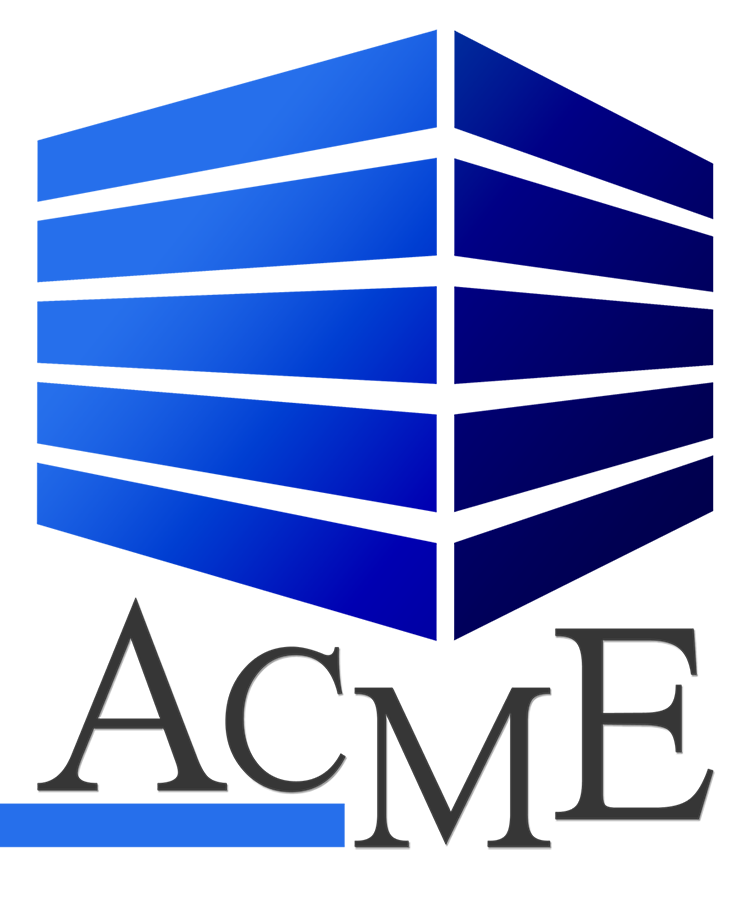 